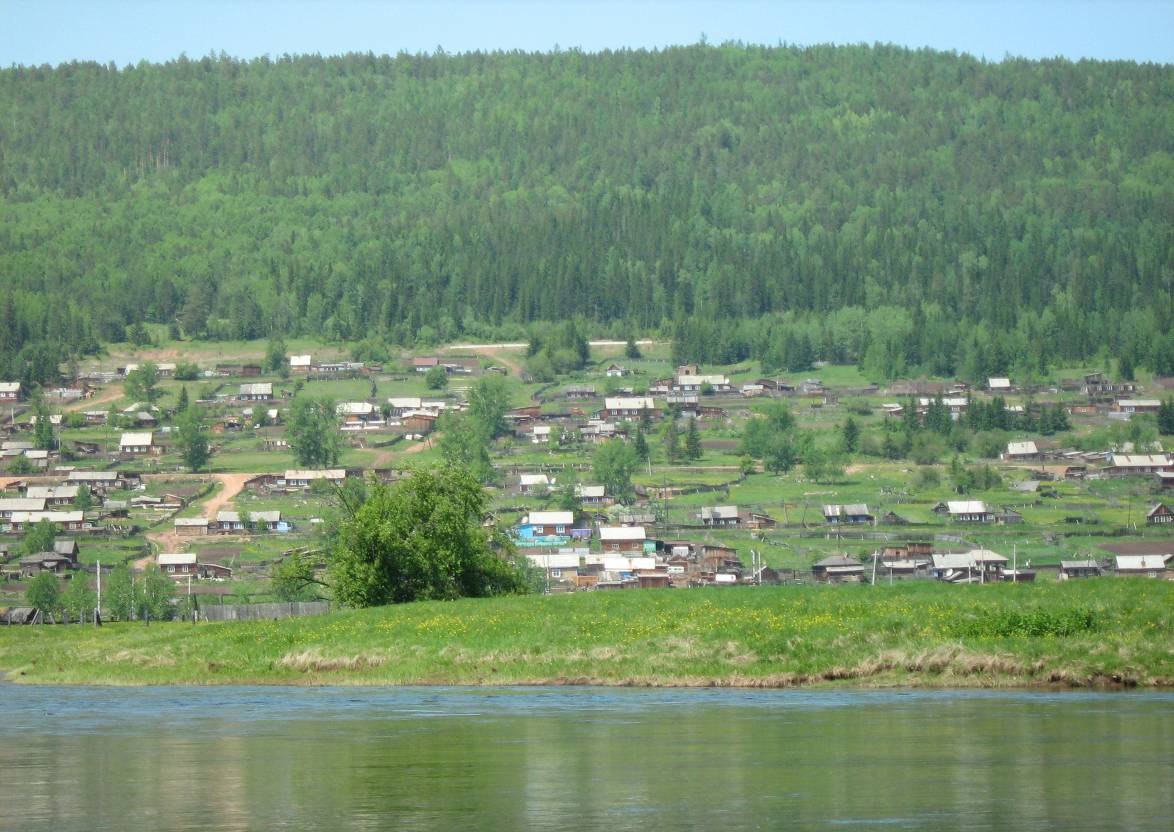                                Семигорского сельского поселения                  № 22  Среда  30  ноября  2016 год2                                        Вестник                       Среда       30   ноября                      №  22                                           30.11.2016 г.  № 144РОССИЙСКАЯ ФЕДЕРАЦИЯИРКУТСКАЯ ОБЛАСТЬНИЖНЕИЛИМСКИЙ РАЙОНСЕМИГОРСКОЕ МУНИЦИПАЛЬНОЕ  ОБРАЗОВАНИЕДУМАРЕШЕНИЕО НАЛОГЕ НА ИМУЩЕСТВО ФИЗИЧЕСКИХ ЛИЦ         Руководствуясь  ст. 5, п. 4  ст. 12, ст.ст. 15, 17, главой 32 «Налог на имущество физических лиц» Налогового кодекса РФ, ст.ст. 14, 17, 35 Федерального закона от 06.10.2003 N 131-ФЗ "Об общих принципах организации местного самоуправления в Российской Федерации", пунктом 2 статьи 48, статьи 65 Устава Семигорского муниципального образования, Дума Семигорского муниципального образованияРЕШИЛА:1. Установить и ввести в действие на территории Семигорского муниципального образования налог на имущество физических лиц (далее - налог).2. Установить следующие ставки налога в зависимости от суммарной инвентаризационной стоимости объектов налогообложения, умноженной на коэффициент-дефлятор (с учетом доли налогоплательщика в праве общей собственности на каждый из таких объектов):3.  При определении налоговой базы исходя из кадастровой стоимости объекта налогообложения в отношении объектов налогообложения, включенных в перечень, определяемый в соответствии с пунктом 7 статьи 378.2 Налогового кодекса Российской Федерации, а также объектов налогообложения, предусмотренных абзацем вторым пункта 10 статьи 378.2 Налогового кодекса Российской Федерации, установить налоговую ставку в размере 0,5 процента.4. Признать утратившее силу решение Думы Семигорского муниципального образования от 27 октября 2015 года № 99 «О налоге на имущество физических лиц».  5. Настоящее решение опубликовать в периодическом печатном издании «Вестник » Семигорского сельского поселения и разместить на официальном сайте администрации Семигорского сельского поселения в информационно-телекоммуникационной сети «Интернет» не позднее 1 декабря 2016 года.6.Настоящее решение вступает в силу  по истечении одного месяца со дня его официального опубликования, но не ранее 01.01.2017 года.7.В течение 5 дней с момента принятия направить настоящее решение в Межрайонную ИФНС России № 15 по Иркутской области.Глава Семигорского муниципального образования                                                 Лопатин К.С.665682                                                                  Администрация              Распространяется бесплатнопос. Семигорск               64 – 4 -71                     Дума сельского              Газета выходитул. Октябрьская, 1                                               поселения                        2 раз в месяц  кол-во 35 шт.                                                                                                                         Гл. редактор К.С. Лопатин                                                                                                                        Отв. за выпуск Л.В. Окунева30.11.2016 г.  № 143РОССИЙСКАЯ ФЕДЕРАЦИЯИРКУТСКАЯ ОБЛАСТЬ                                                              НИЖНЕИЛИМСКИЙ РАЙОНСЕМИГОРСКОЕ МУНИЦИПАЛЬНОЕ  ОБРАЗОВАНИЕДУМАРЕШЕНИЕО ВНЕСЕНИИ ИЗМЕНЕНИЙ В «ПОЛОЖЕНИЕ ОБ ОПЛАТЕ ТРУДА МУНИЦИПАЛЬНЫХ СЛУЖАЩИХ АДМИНИСТРАЦИИ СЕМИГОРСКОГО СЕЛЬСКОГО ПОСЕЛЕНИЯ»	В соответствии с Федеральным законом от 06.10.2003 г. № 131-ФЗ, Постановлением Правительства  Иркутской области от 27 ноября 2014 года № 599-пп «Об установлении нормативов формирования расходов на оплату труда депутатов, выборных должностных лиц местного самоуправления, осуществляющих свои полномочия на постоянной основе, муниципальных  образований Иркутской области», Законом области от 17.12.2008 г. № 122-оз,  Указом Губернатора Иркутской области от 11 марта 2013 года № 54-уг «Об увеличении (индексации) размеров окладов месячного денежного содержания государственных служащих Иркутской области», руководствуясь ч. 2 ст. 59 Устава администрации Семигорского муниципального образования,  Дума Семигорского сельского поселения       РЕШИЛА:1.Внести изменения в решение Думы от 27.05.2015 г. № 82 «Об утверждении Положения об оплате труда муниципальных служащих администрации Семигорского сельского поселения» в статье 18 главы 9 Положения исключить слова: на выплаты близким родственникам (супругу или супруге, родителям или детям) умершего муниципального служащего, муниципальному служащему в случае длительной утраты трудоспособности или осуществления ухода за больным родственником в течение длительного периода времени (более 3 недель), в связи с выходом муниципального служащего на пенсию.2.Администрации Семигорского сельского поселения опубликовать настоящее решение в периодическом печатном издании  «Вестник» Семигорского сельского поселения и разместить на официальном сайте администрации Семигорского сельского поселения в информационно-телекоммуникационной сети «Интернет». Глава Семигорского муниципального образования                                       К.С. Лопатин                                               Суммарная инвентаризационная стоимость объектов налогообложения, умноженная на коэффициент-дефлятор (с учетом доли налогоплательщика в праве общей собственности на каждый из таких объектов)Ставка налога             До 300 000 рублей (включительно)  0,1 процента        Свыше 300 000 рублей до 500 000   
рублей (включительно)             0,2 процента                        Свыше 500 000 рублей              0,5 процента                        